          [АРАР                                                             ПОСТАНОВЛЕНИЕ         02    апрель    2018  й.                      №64                     02  апреля 2018 г.Об утверждении проекта планировки и проекта межевания территорииобъекта «Распределительный газопровод для газоснабжения жилых домов: Кольцевая, Степная, Урожайная, Николаева, Спортивная, Магистральная, Энтузиастов, Аграрная в с. Чекмагуш МР Чекмагушевский район РБ».В соответствии со ст. 42,43 и 45 Градостроительного кодекса Российской Федерации и в целях соблюдения прав человека на благоприятные условия жизнедеятельности, прав и законных интересов правообладателей земельных участков и объектов капитального строительства, с учетом выявления мнения жителей муниципального района Чекмагушевский район Республики Башкортостан, руководствуясь Федеральным Законом от 06.10.2003 № 131-ФЗ «Об общих принципах организации местного самоуправления в Российской Федерации», Земельным кодексом Российской Федерации, протоколом и заключением публичных слушаний от 13 февраля 2018 года, Администрация сельского поселения Чекмагушевский сельсовет муниципального  района  Чекмагушевский	 район Республики Башкортостан  ПОСТАНОВЛЯЕТ:       1. Утвердить проект планировки и проект межевания территории объекта «Распределительный газопровод для газоснабжения жилых домов: Кольцевая, Степная, Урожайная, Николаева, Спортивная, Магистральная, Энтузиастов, Аграрная в с. Чекмагуш МР Чекмагушевский район РБ» (прилагается).       2. Опубликовать настоящее постановление на официальном сайте Администрации сельского поселения Чекмагушевский сельсовет муниципального  района  Чекмагушевский район Республики Башкортостан   в сети Интернет.      3. Настоящее постановление вступает в силу с момента опубликования (обнародования) в соответствии с Уставом.      4. Контроль за исполнением данного постановления оставляю  за  собой.Исполняющий полномочия главы сельского поселения                                                             М.М.ГимаеваБАШ[ОРТОСТАН  РЕСПУБЛИКА]ЫСА[МА{ОШ  РАЙОНЫ муниципаль районЫНЫ@   СА[МА{ОШ АУЫЛ СОВЕТЫ АУЫЛ  БИЛ^м^]Е ХАКИМИ^ТЕ 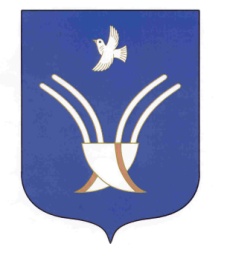 АДМИНИСТРАЦИЯ          сельского поселения ЧЕКмаГУшевский сельсоветмуниципального района Чекмагушевский район Республики Башкортостан